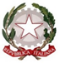 Ministero dell'IstruzioneUFFICIO SCOLASTICO REGIONALE PER LA LOMBARDIAISTITUTO COMPRENSIVO DI SERGNANO “PRIMO LEVI”VIA AL BINENGO, 38 - 26010 SERGNANO (CR)Codice Fiscale: 01223820190 Codice Meccanografico: CRIC80600N C.U. UF4VB8e-mail: cric80600n@istruzione.it – sito web: www.icsergnanoprimolevi.edu.itAi genitori dei bambini nuovi iscritti nelle scuole dell’infanzia diCamisano, Casale Cremasco, PianengoOGGETTO: invito ad una riunione 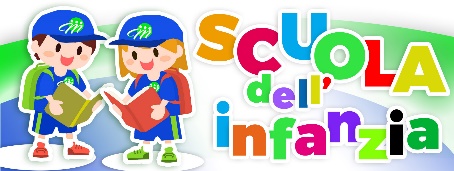 Cari genitori dei nostri futuri alunni,					 si avvicina il momento di inserire il vostro bambino nelle nostre scuole e, immaginiamo, abbiate tante curiosità sui modi, i tempi di inserimento e sull’organizzazione della scuola. Siete, quindi, invitati MARTEDÌ 24 MAGGIO ALLE ORE 16,30all’assemblea che si terrà nella scuola dell’infanzia in cui avete iscritto il vostro bambino, durante la quale vi forniremo informazioni e risponderemo alle vostre curiosità.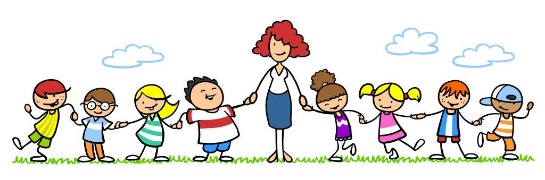 Per i vostri bambini, è previsto anche un momento di scoperta dell’ambiente e condivisone di un’attività di gioco con i futuri compagni. MERCOLEDÌ 1 GIUGNO DALLE ORE 10,30 ALLE ORE 11,30VI ASPETTIAMO    LE INSEGNANTI